                                                                      «МОЙ ДОМ – МОЯ СТРАНА!»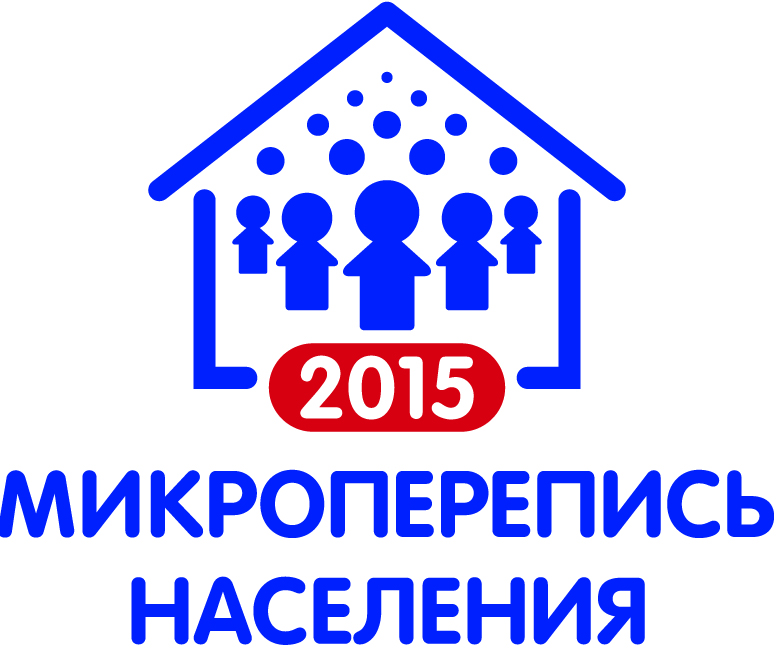 Перепись «микро», а работы много(О подготовке к проведению МПН-2015)Несмотря на то, что «Социально-демографическое обследование 2015 года» носит название МИКРОпереписи населения, при ее подготовке, проведении и формировании итогов территориальным органам государственной статистики предстоит выполнить большой объем работ. В Республике Марий Эл выборочное статистическое наблюдение «Социально-демографическое обследование (микроперепись населения) 2015 года» пройдет во всех муниципальных образованиях республики и охватит около 20 тыс. человек или 3% населения.Дата проведения микропереписи населения (т.е. момент времени, на который будет проводиться обследование) определена – это 0 часов 1 октября 2015 года.Сбор сведений о населении будет производиться переписчиками в период с 3 по 31 октября 2015 года.Опросу подлежит все население, постоянно проживающее во всех жилых помещениях счетного участка, попавших в выборку. Цель микропереписи - получение актуальных социально-демографических сведений- о современном состоянии населения страны для информационного обеспечения деятельности органов государственной власти и органов местного самоуправления в рамках реализации Концепции демографической политики Российской Федерации на период до 2025 года и Стратегии государственной национальной политики до 2025 года.Впервые технологий сбора первичных данных МПН-2015 предусмотрено использование электронных опросных листов, заполняемых переписчиками со слов респондентов на планшетных компьютерах. В исключительных случаях опрос населения будет проводиться с использованием бумажных вопросников.В связи с сокращением финансирования на проведение микропереписи, заполнение опросных листов в сети «Интернет» на специально созданном Интернет- сайте «Микроперепись населения - 2015», как планировалось, отменено.В соответствии с основными методологическими и организационными положениями проведения федерального статистического наблюдения «Социально-демографическое обследование (микроперепись населения) 2015 года» в Маристате выполнены следующие мероприятия:- по результатам работы регистраторов актуализированы списки жилых помещений выборочной совокупности единиц наблюдения; внесены уточнения в списки адресов жилых помещений и схематические планы регистраторских участков в соответствии с Инструкцией регистратора;- сформирован оргплан подготовки и проведения МПН – 2015; - для проведения микропереписи по Республике Марий Эл отобрано 50 счетных участков, в т.ч. по городскому округу «Город Йошкар-Ола» - 13. В настоящее время сотрудниками Маристата уделяется особое внимание подбору временного переписного персонала. Для проведения обследования будут привлечены 13 инструкторов и 50 переписчиков. В течение 2-х дней (1 - 2 октября) будет проведено обучение переписчиков и инструкторов. Обучение завершится обязательной проверкой правильности усвоения изученного материала и степени готовности к работе. Для опроса населения переписчики будут обеспечены специальными удостоверениями, действительными при предъявлении паспорта. Вся информация по подготовке и проведению выборочного статистического наблюдения  «Социально - демографическое обследование (микроперепись населения) 2015 года» размещена на Интернет-сайте Маристата в разделе: Переписи и обследования/Микроперепись населения 2015.